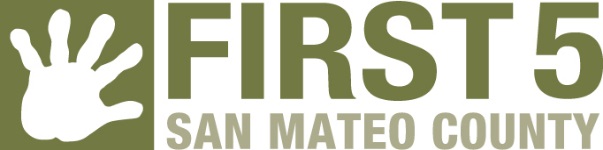 SPOTLIGHT ON EXCELLENCENOMINATION FORMAPPLICATION FORM MUST BE NO MORE THAN 3 PAGES.Name:Organization:Phone #:Email Address:Nominee:Nominee Phone #:Nominee Email Address:Nominee Address:What F5SMC Strategic Plan strategies/activities did the nominee’s work address?2.  What Core Values does the nominee exemplify and how?3. What systems change efforts did the nominee impact and how?4. Please provide a description of the overall impact of the nominee’s work.  This can include client impact stories exemplifying the exceptional work of the nominee, quotes, and facts.